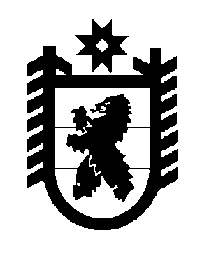 Российская Федерация Республика Карелия    ПРАВИТЕЛЬСТВО РЕСПУБЛИКИ КАРЕЛИЯРАСПОРЯЖЕНИЕот  6 октября 2015 года № 614р-Пг. Петрозаводск В соответствии с Федеральным законом от 12 января 1996 года № 7-ФЗ «О некоммерческих организациях», Федеральным законом от 14 ноября  2002 года № 161-ФЗ «О государственных и муниципальных унитарных предприятиях»,  постановлением Правительства Республики Карелия 
от 21 октября 2010 года № 228-П «Об утверждении Порядка принятия решений о создании, реорганизации, изменения типа и ликвидации государственных учреждений Республики Карелия, а также утверждения уставов государственных учреждений Республики Карелия и внесения в них изменений»:1. Создать государственное бюджетное учреждение Республики Карелия «Кареллесхоз» (далее – бюджетное учреждение) путем преобразования – изменения организационно-правовой формы государственного унитарного предприятия Республики Карелия «Кареллесхоз».2. Определить основными целями деятельности бюджетного учреждения:1) осуществление мероприятий по охране, защите, воспроизводству лесов на территории земель лесного фонда Республики Карелия;2) выращивание посадочного материала лесных растений (саженцев, сеянцев) в количестве и качестве, достаточном для обеспечения воспроизводства лесов на территории земель лесного фонда Республики Карелия, содержание питомников и тепличных хозяйств;3) сбор, переработка шишек, хранение семян лесных растений в количестве и качестве, достаточном для обеспечения воспроизводства лесов на территории земель лесного фонда Республики Карелия.3. Министерству по природопользованию и экологии Республики Карелия, осуществляющему функции и полномочия учредителя бюджетного учреждения, в срок до 15 декабря 2015 года провести мероприятия, связанные с его созданием, в соответствии с законодательством Российской Федерации и Республики Карелия, в том числе:1) по согласованию с Государственным комитетом Республики Карелия по управлению государственным имуществом и организации закупок утвердить устав бюджетного учреждения;2) сформировать и утвердить государственное задание на 2015 год для бюджетного учреждения за счет субвенций из федерального бюджета, предоставляемых на реализацию отдельных полномочий в области лесных отношений.4. Государственному комитету Республики Карелия по управлению государственным имуществом и организации закупок закрепить на праве оперативного управления за бюджетным учреждением объекты недвижимого имущества и особо ценного движимого имущества согласно приложению к настоящему распоряжению.5. Внести в Перечень государственных унитарных предприятий Республики Карелия и хозяйственных обществ с долей Республики Карелия в уставном капитале, находящихся в ведении органов исполнительной власти Республики Карелия, утвержденный распоряжением Правительства Респуб-лики Карелия от 8 февраля 2007 года № 38р-П (Собрание законодательства Республики Карелия, 2007, № 2, ст. 216; 2011, № 4, ст. 547; № 10, ст. 1667;            № 12, ст. 2140; 2012, № 3, ст. 497; № 9, ст. 1668; 2013, № 2, ст. 329; № 9                 ст. 1655; № 12 ст. 2324; 2014, № 5, ст. 847; № 10, ст. 1864), с изменениями, внесенными распоряжениями Правительства Республики Карелия от                3 апреля 2015 года № 208р-П, от 12 мая 2015 года № 294р-П, от 3 июня               2015 года № 372р-П, от 30 июля 2015 года № 478р-П, от 6 октября 2015 года              № 612р-П, изменение, исключив в пункте 2 позицию «государственное унитарное предприятие Республики Карелия «Кареллесхоз».6. Внести в Перечень государственных учреждений Республики Карелия, подведомственных органам исполнительной власти Республики Карелия, утвержденный  распоряжением Правительства Республики Карелия 
от 11 октября 2006 года № 309р-П (Собрание законодательства Республики Карелия, 2006, № 10, ст. 1153; 2012, № 6,  ст. 1200; № 8, ст. 1483, 1489, 1524; № 9, ст. 1653; № 11, ст. 2045, 2061; № 12, ст. 2276, 2363, 2367; 2013, № 2, 
ст. 329; № 5, ст. 861;  № 7, ст. 1286; № 8, ст. 1502, 1503, 1515; № 9, ст. 1653, 1680; № 10, ст. 1922; № 11, ст. 2114; № 12, ст. 2343, 2359, 2368, 2373, 2398; 2014, № 2, ст. 241; № 3, ст. 442, 460; № 6, ст. 1124; № 7, ст. 1311, 1328, 
1329, 1330; № 8, ст. 1488; № 9, ст. 1697; № 10, ст. 1835, 1839; № 8, ст. 2098; 2015, № 1, ст. 86), с изменениями, внесенными распоряжениями Правительства Республики Карелия от 16 февраля 2015 года  № 82р-П, 
от 16 марта 2015 года № 163р-П, от 31 марта 2015 года № 190р-П, от 17 июня 2015 года № 394р-П, от 16 июля 2015 года № 457р-П, от 30 июля 2015 года     № 479р-П, от 12 августа 2015 года № 499р-П, от 17 августа 2015 года 
№ 521р-П), изменение, дополнив пункт 1 раздела XI позицией следующего содержания:«Государственное бюджетное учреждение Республики Карелия «Кареллесхоз».           ГлаваРеспублики  Карелия                                                                  А.П. ХудилайненПриложение к распоряжению Правительства Республики Карелияот 6 октября 2015 года № 614р-ППереченьобъектов недвижимого имущества и особо ценного движимого имущества, закрепляемого на праве оперативного управления за государственным бюджетным учреждением Республики Карелия «Кареллесхоз»Объекты недвижимого имущества_______________Объекты особо ценного движимого имущества__________________№ п\пНаименование объектаАдресОбщая площадь,кв. м1234Нежилые помещения в здании Дома бытовых услугг. Петрозаводск, Гюллинга, д. 11263,2Здание ангара «Вилга»Прионежский р-н, п. Н. Вилга, лесопитомник450Здание финской теплицы арочного типаПрионежский р-н, п. Н. Вилга, лесопитомник841,7Здание цеха по приготовлению субстрата торфаПрионежский р-н,п. Н. Вилга, лесопитомник395,4Здание теплицы для выращния сеянцевПрионежский р-н, п. Н. Вилга, лесопитомник603,7Здание теплицы для выращива-ния сеянцевПрионежский р-н, п. Н. Вилга, лесопитомник603,7Здание теплицы для выращива-ния сеянцевПрионежский р-н, п. Н. Вилга, лесопитомник603,7Здание теплицы финской3-секционнойПрионежский р-н, п. Н. Вилга, лесопитомник1811,1Здание цеха по набивке торфаПрионежский р-н, п. Н. Вилга, лесопитомник491,41234Здание питомника (теплицы) «Терморекс-1»Прионежский р-н, п. Н. Вилга, лесопитомник841,69Шахтный колодецПрионежский р-н, п. Н. Вилга, лесопитомник9Здание гаражаПрионежский р-н, п. Н. Вилга, лесопитомник24Теплица ТП-50 с дожд. устан. «Вырица»Прионежский р-н, п. Н. Вилга, лесопитомник2460Здание мастерских для ремонта тракторов (ангар)г.Петрозаводск, Южная промзона438,9Площадка закаливания лесного комплекса «Вилга»Прионежский р-н, п. Н. Вилга, лесопитомник2129,27Здание конторы лесопитомника«Вилга»Прионежский р-н, п. Н. Вилга, лесопитомник108,1Склад ядохимикатовКондопожский р-н, п. Сопоха99,3Склад семян лесного комплекса «Вилга»Прионежский р-н,п. Н. Вилга, лесопитомник95,1Здание склада ядохимикатовПрионежский р-н, п. Н. Вилга, лесопитомник103,9Здание ангара для размещения технологического оборудованияг. Костомукша, д. Вокнаволок346,3Здание конторы лесничестваг. Костомукша,д. Вокнаволок28,2Здание теплой стоянки (КСАТ) для хранения техникиг. Костомукша430,13Здание теплицы для выращива-ния сеянцев сосны с закрытой корневой системой № 1г. Костомукша, д. Вокнаволок649Здание теплицы для выращива-ния сеянцев сосны с закрытой корневой системой № 2г. Костомукша, д. Вокнаволок649Здание теплицы для выращива-ния сеянцев сосны с закрытой корневой системой № 3г. Костомукша, д. Вокнаволок6491234Здание теплицы для выращива-ния сеянцев сосны с закрытой корневой системой № 4г. Костомукша, д. Вокнаволок649Здание теплицы для выращива-ния сеянцев сосны с закрытой корневой системой № 5г. Костомукша,д. Вокнаволок649Помещение нежилое в здании линейно-монтажного участка и станции технического обслуживанияг. Лахденпохья, ул. Ленинградское шоссе, д. 58а37,7Ангарг. Лахденпохья, ул. Ленинградское шоссе, д.  58а457,5Лесопитомник (2 теплицы)г. Лахденпохья, ул. Ленинградское шоссе, д. 58а717,8;717,8Теплицаг. Лахденпохья, ул. Ленинградское шоссе,  д. 58а837,5Теплицаг. Лахденпохья, ул. Ленинградское шоссе,  д. 58а837,5Ангар под оборудование для набивки кассетп. Калевала, ур. Чикшамушниеми461,8Здание ангара (шишкосушилка)п. Калевала, ур. Кормушниеми315,8Здание конторы (лесничества)п. Калевала, ул. Садовая, д. 3а61,2Здание кордонап. Калевала, ур. Чикшамушниеми73,3Трансформаторная станцияп. Калевала, ур. Чикшамушниеми160Теплицап. Калевала, ур. Чикшамушниеми533,3Теплицап. Калевала, ур. Чикшамушниеми719,2Теплицап. Калевала, ур. Чикшамушниеми719,2Здание лесничества(Здание производственное)п. Муезерский, ул. Гагарина, д. 3283,4Здание ангара(Здание пром. склада «Ангар»)п. Муезерский, территория промбазы272,21234Здание ангараОлонецкий р-н, д. Верховье313Навес над площадкойОлонецкий р-н, д. Верховье198Тепличный комплексОлонецкий р-н, д. Верховье9855Одноэтажное здание склада лесных семянОлонецкий р-н, д. Верховье115,8Нежилое помещение в здании конторыг. Медвежьегорск, ул. Верхняя, д.4125,7Здание конторыг. Сортавала, п. Валаам120,4Нежилые помещения в административном зданииг. Олонец, ул. Володарского, д. 12, помещение 177№п/пНаименование объектаГод вы-пускаГос. регистраци-онный номерНомер двигателяНомершассиVINЗаводской номер машиныНомер и дата техпаспортаИнвентар-ный номер12345678910Автомобиль ГАЗ-САЗ самосвал1994К937 РН 10511519241536531881228812210 ЕН 70054815000157Автомобиль УАЗ 220694-312-042008К172АУ108050215437410080466979220600802087102206008020871073 МС 13779401150006Автомашина Шевроле-Нива2004В156 ТК1026873НЕТ197641976463 КТ 26807401150001Трактор МТЗ-80 ПЭФ-1-10-199810КМ8850417342237115нетнетВА0648381300205Трактор МТЗ-82199710КМ8585348115188093, 824869443551443551ВА9872241310146Трактор МТЗ-82199910КВ01544444359258661, 0547010801879108018791ВВ2156371300201Трактор Т-25199910КМ 858637549695319691987691987АА 6730831510038Погрузчик-трактор МКСМ-8002001нет098174нет5555ВА4304221310166Прицеп тракторный 2 ПТС-4/887 Б0199310КМ 8582нетнет164084164084ВА6414801310154Прицеп  МЗСА 817730.001(П)200910АЕ9289нетХ4381773090010363нетнет77МР49023300000008Автомобиль самосвал ЗИЛ 45081999К144ЕР10ЯМЗ-236А0208470000399.Х0000006.Х0000006.50 ЕМ 06633801150011Шасси самоходное СШ-251999КВ 015741064нет533355533355ВВ2156401330005Автомашина УАЗ 3909442008Е702ХС8050198633036080466865390940801062853909408010628573МС1362480115011уПрицеп тракторный 2ПТС4199810КВ0155нетнетнетнетВВ2156381500370Автомобиль УАЗ-39091999К727ЕРХ1104138Х0039627Х0041517Х004151773 ЕО 89596515100003Автомобиль УАЗ 22069-0482004К490НН 104050074437410040419752220600402136742206004021367473 КТ 09386801150010Автомобиль Форд Explorer2007К555ЕС10XS 7UB125181FMEU75E87UB125181FMEU75E87UB125181FMEU75E87UB1251878NJ29122100000349Полуприцеп MPV-9000199410 КМ8214нетнетнетнетнет0000008312345678910Гидроманипу-лятор НК 1661944нетнетнетнетнетнет00000066Трактор Т-170 ЛТ-59199010КУ159824623876790нетнетАА44390300000041Трактор ТЛТ-100А-06200410КМ 821515248190808/210нетнетВА81751200000044Трактор Беларусь 82.1200610КМ 5072нетнетнетнетнет00000032Автомобиль УАЗ-2206942007Е833ХУ1042130Н*7060090837410070429559220600702192812206007021928173МН17040300000021Автомобиль УАЗ 3909942008К933ВР 1042130Е*8030145937410080459214390900802040443909008020404473МН81399400000323Трактор ДТ-75 НРС-2199910КУ 1600375863718739нетнетАА65125400000033Трактор СШ-25199910КМ 820540943530560нетнетВА16219000000038Трактор Т 25199910КМ 820637575691977нетнетАА67308200000039Автомобиль ВАЗ-Шевроле Нива2005К529КУ 100026777нет0019760001976063 КТ 268073А1332Автомобиль УАЗ 3909442008Е154ТТ1042130Е*8040341533036080463882390940801049453909408010494573  МС 132634А 0001Трактор МТЗ 82 Лахденпохья1993КМ 8466 1016288663399нетнетАА №28807701520015Трактор МТЗ-82Р10КМ 2644 (10КМ7804)84750нетнетнетАА 2303211510026Автомобиль УАЗ-390995-3302011К365 ТА10409100*В3007340374100В0441512390900В0201771390900В020177173 НЕ 1287321900133Трактор Беларусь-82,1200210КМ8532Д-243 №554063нетнетнетВВ081512000000822.Автомобиль УАЗ 390995 грузовой фургон2011Е361ТЕ10409100*В3012000374100В04448423909000В020344973909000В0203449773НЕ135401218Трактор МТЗ-8219942217 КВ 10180832нетнетНетВА9874220000002900218Автомобиль УАЗ-390994-3122008К088АХ42130Е-8040110537410080463305.39090080206507.3909008020650773 МС 13319500000228Автомобиль Шевроле-Нива2007Е045ХЕ (К896ХХ 10)0216316нетХ9L21230080204832Х9L2123008020483263 МН 58974200000101Автомобиль МАЗ 53371-0312000В 549 ОО 10 (Е046ХЕ)Y0043865.0017974нетнет77 ТВ 54166900000083Прицеп МАЗ-938662-132008Е045ХЕ10(АА 4731)нетнетнетнетнет0000009712345678910Трактор МТЗ-8220068628 КМ7135188002890нетнетВВ 687089481Трактор МТЗ-8019930842 КВ1016799044113845938459ВВ 21507600000020Трактор-16 ВТЗ-30 СШ20060844 КВ60458001164001164001164ВВ 41564200000016Прицеп тракторный19980843 КВнет0000379нетнетАА 43172000000028Автомобиль УАЗ 3909942008Е 271 ХУ 108040313037410080463711390900802067813909008020678173 МС 137793000002МзАвтомобиль УАЗ 3909952011К612 ТХ10409100*В3013404374100В30134043909000В2035023909000В20350243НЕ13540200000314